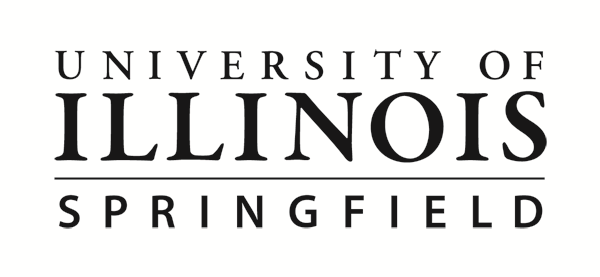 Illinois Central CollegeStudents may be considered for admission to UIS as a transfer student if they have attempted at least 24 transferable semester hours and have a cumulative grade point average of 2.0 on a 4.0 scale from a regionally accredited institution. Remedial and developmental courses are not accepted.Those who have earned an Associate of Arts, an Associate of Arts and Science, or an Associate of Arts in Teaching degree from a regionally accredited Illinois community college will be admitted to UIS as a junior with general education requirements met. Students having earned an Associate of Science degree may need to take one Humanities/Fine Arts course and one Social/Behavioral Sciences course at UIS in order to complete their general education requirements. Students who have earned an Associate of Science degree and believe they have met the requirements may request an academic review by submitting a Student Petition form.UIS is a participant in the Illinois Articulation Initiative (IAI), a statewide agreement designed to allow you to complete the Illinois Articulation Initiative General Education Core Curriculum (IAI GECC), as well as credit earned in select majors, between participating institutions. To determine IAI GECC at your community college, use the course planning worksheet available at iTransfer.org.  This information is also available from your community college catalog or by speaking with your community college advisor.MyCreditsTransfer is a statewide initiative designed to facilitate transfer within Illinois using the nationally available tool, Transferology™ (transferology.org). Within Transferology™ you can find the courses that transfer between institutions, degree requirements your courses satisfy and different majors that institutions offer.  To set up your free Transferology™ account and see how your courses will transfer, visit Transferology™.To receive information about transferring to UIS, please visit https://www.uis.edu/admission-aid/request-info.Students who choose to pursue their studies online should contact their intended academic program for information concerning admission requirements. Online degree information is available on the UIS website at https://www.uis.edu/online.Please direct any questions to Natalie Branca in the Office of Admissions Processing admprocessing@uis.edu or 217/206-8216.For a list of all degree programs offered at University of Illinois at Springfield, please go to http://catalog.uis.edu/degreesoffered/.DepartmentUIS Major-Specific RequirementsICC Equivalent CourseGrade RequiredContact InformationAccountancyACC 211ACCTG 120Chttps://www.uis.edu/aef 
217-206-6541
aef@uis.eduAccountancyACC 212ACCTG 121Chttps://www.uis.edu/aef 
217-206-6541
aef@uis.eduAccountancyECO 201ECON 111C-https://www.uis.edu/aef 
217-206-6541
aef@uis.eduAccountancyECO 202ECON 110C-https://www.uis.edu/aef 
217-206-6541
aef@uis.eduAccountancyECO 213 or MAT 121BUS 203 or MATH 111C-https://www.uis.edu/aef 
217-206-6541
aef@uis.edu** An overall GPA equal to or above 2.00 is required for Foundation courses. **** An overall GPA equal to or above 2.00 is required for Foundation courses. **** An overall GPA equal to or above 2.00 is required for Foundation courses. **** An overall GPA equal to or above 2.00 is required for Foundation courses. **https://www.uis.edu/aef 
217-206-6541
aef@uis.eduBiochemistryASP 201PHYS 211C-uis.edu/chemistry
217-206-6589
che@uis.eduBiochemistryASP 202PHYS 212C-uis.edu/chemistry
217-206-6589
che@uis.eduBiochemistryBIO 141BIOL 160C-uis.edu/chemistry
217-206-6589
che@uis.eduBiochemistryCHE 141CHEM 130C-uis.edu/chemistry
217-206-6589
che@uis.eduBiochemistryCHE 142CHEM 131C-uis.edu/chemistry
217-206-6589
che@uis.eduBiochemistryCHE 267 & CHE 268CHEM 220C-uis.edu/chemistry
217-206-6589
che@uis.eduBiochemistryCHE 269 & CHE 271CHEM 230C-uis.edu/chemistry
217-206-6589
che@uis.eduBiochemistryMAT 115MATH 222C-uis.edu/chemistry
217-206-6589
che@uis.eduBiochemistryMAT 116MATH 223C-uis.edu/chemistry
217-206-6589
che@uis.eduBiochemistryMAT 121MATH 111C-uis.edu/chemistry
217-206-6589
che@uis.eduBiologyBIO 141BIOL 160Cuis.edu/biology
217-206-6630
bio@uis.eduBiologyBIO 142BIOL 161Cuis.edu/biology
217-206-6630
bio@uis.eduBiologyCHE 141CHEM 130Cuis.edu/biology
217-206-6630
bio@uis.eduBiologyCHE 142CHEM 131Cuis.edu/biology
217-206-6630
bio@uis.eduBiologyCHE 267 & CHE 268CHEM 220Cuis.edu/biology
217-206-6630
bio@uis.eduPre-MedicalSee “Biology” with the addition of:See “Biology” with the addition of:See “Biology” with the addition of:uis.edu/biology
217-206-6630
bio@uis.eduPre-MedicalASP 201PHYS 211Cuis.edu/biology
217-206-6630
bio@uis.eduPre-MedicalASP 202PHYS 212Cuis.edu/biology
217-206-6630
bio@uis.eduPre-MedicalCHE 269 & CHE 271CHEM 230Cuis.edu/biology
217-206-6630
bio@uis.eduPre-MedicalMAT 115MATH 222Cuis.edu/biology
217-206-6630
bio@uis.eduScience of the EnvironmentSee “Biology”.See “Biology”.See “Biology”.uis.edu/biology
217-206-6630
bio@uis.eduBusiness AdministrationACC 211ACCTG 120C-uis.edu/mmo
217-206-6780
mmo@uis.eduBusiness AdministrationACC 212ACCTG 121C-uis.edu/mmo
217-206-6780
mmo@uis.eduBusiness AdministrationECO 201ECON 111C-uis.edu/mmo
217-206-6780
mmo@uis.eduBusiness AdministrationECO 202ECON 110C-uis.edu/mmo
217-206-6780
mmo@uis.eduBusiness AdministrationECO 213 or MAT 121BUS 203 or MATH 111C-uis.edu/mmo
217-206-6780
mmo@uis.eduComprehensive (Online)See “Business Administration”.See “Business Administration”.See “Business Administration”.uis.edu/mmo
217-206-6780
mmo@uis.eduEconomics (Online)See “Business Administration”.See “Business Administration”.See “Business Administration”.uis.edu/mmo
217-206-6780
mmo@uis.eduFinanceSee “Business Administration”.See “Business Administration”.See “Business Administration”.uis.edu/mmo
217-206-6780
mmo@uis.eduHuman Resource Management (Online)See “Business Administration”.See “Business Administration”.See “Business Administration”.uis.edu/mmo
217-206-6780
mmo@uis.eduManagement (Online)See “Business Administration”.See “Business Administration”.See “Business Administration”.uis.edu/mmo
217-206-6780
mmo@uis.eduMarketingSee “Business Administration”.See “Business Administration”.See “Business Administration”.uis.edu/mmo
217-206-6780
mmo@uis.eduSport ManagementSee “Business Administration”.See “Business Administration”.See “Business Administration”.uis.edu/mmo
217-206-6780
mmo@uis.edu** An overall GPA equal to or above 2.00 is required for Foundation courses. **** An overall GPA equal to or above 2.00 is required for Foundation courses. **** An overall GPA equal to or above 2.00 is required for Foundation courses. **** An overall GPA equal to or above 2.00 is required for Foundation courses. **uis.edu/mmo
217-206-6780
mmo@uis.eduDepartmentUIS Major-Specific RequirementsICC Equivalent CourseGrade RequiredContact InformationChemistryASP 201PHYS 211C-uis.edu/chemistry
217-206-6589
che@uis.eduChemistryASP 202PHYS 212C-uis.edu/chemistry
217-206-6589
che@uis.eduChemistryBIO 141BIOL 160C-uis.edu/chemistry
217-206-6589
che@uis.eduChemistryCHE 141CHEM 130C-uis.edu/chemistry
217-206-6589
che@uis.eduChemistryCHE 142CHEM 131C-uis.edu/chemistry
217-206-6589
che@uis.eduChemistryCHE 267 & CHE 268CHEM 220C-uis.edu/chemistry
217-206-6589
che@uis.eduChemistryCHE 269 & CHE 271CHEM 230C-uis.edu/chemistry
217-206-6589
che@uis.eduChemistryMAT 115MATH 222C-uis.edu/chemistry
217-206-6589
che@uis.eduChemistryMAT 116MATH 223C-uis.edu/chemistry
217-206-6589
che@uis.eduPre-MedicalSee “Chemistry”.See “Chemistry”.See “Chemistry”.uis.edu/chemistry
217-206-6589
che@uis.eduScience of the EnvironmentSee “Chemistry”.See “Chemistry”.See “Chemistry”.uis.edu/chemistry
217-206-6589
che@uis.eduCommunication(Online)N/AN/AN/Auis.edu/communication
217-206-6790
com@uis.eduComputer Science(Online)CSC 225CMPS 125N/Auis.edu/csc
217-206-6770
csc@uis.eduComputer Science(Online)CSC 275CMPS 212N/Auis.edu/csc
217-206-6770
csc@uis.eduComputer Science(Online)MAT 113 or MAT 115MATH 135 or MATH 222N/Auis.edu/csc
217-206-6770
csc@uis.eduComputer Science(Online)MAT 114MATH 134N/Auis.edu/csc
217-206-6770
csc@uis.eduComputer Science(Online)MAT 121MATH 111N/Auis.edu/csc
217-206-6770
csc@uis.eduCriminology & Criminal Justice(Online)CCJ 239CRJ 110Cuis.edu/ccj
217-206-6301
ccj@uis.eduEducational StudiesPSY 201PSY 101N/Auis.edu/education/undergraduate
217-206-6306
education@uis.eduEducational StudiesTEP 207EDUC 111N/Auis.edu/education/undergraduate
217-206-6306
education@uis.eduEducational StudiesTEP 222CHILD 110N/Auis.edu/education/undergraduate
217-206-6306
education@uis.eduEducational StudiesTEP 224EDUC 215N/Auis.edu/education/undergraduate
217-206-6306
education@uis.eduEnglish(Online)ENG 137LIT 110N/Auis.edu/englishmodernlanguages
217-206-6790
eng@uis.eduEnglish(Online)ENG 272ENGL 113 or ENGL 115 or ENGL 117N/Auis.edu/englishmodernlanguages
217-206-6790
eng@uis.eduEnglish(Online)Two of the following:uis.edu/englishmodernlanguages
217-206-6790
eng@uis.eduEnglish(Online)ENG 241LIT 212N/Auis.edu/englishmodernlanguages
217-206-6790
eng@uis.eduEnglish(Online)ENG 242LIT 213N/Auis.edu/englishmodernlanguages
217-206-6790
eng@uis.eduEnglish(Online)ENG 245LIT 215N/Auis.edu/englishmodernlanguages
217-206-6790
eng@uis.eduEnglish(Online)ENG 246LIT 216N/Auis.edu/englishmodernlanguages
217-206-6790
eng@uis.eduEnvironmental StudiesENS 251BIOL 114N/Auis.edu/environmental-studies
217-206-7495
ens@uis.eduExercise ScienceBIO 201BIOL 205C-uis.edu/exercise-science
217-206-8651
exercisescience@uis.eduExercise ScienceBIO 202BIOL 206C-uis.edu/exercise-science
217-206-8651
exercisescience@uis.eduExercise ScienceMAT 121MATH 111C-uis.edu/exercise-science
217-206-8651
exercisescience@uis.eduExercise SciencePSY 201PSY 110C-uis.edu/exercise-science
217-206-8651
exercisescience@uis.eduExercise ScienceSOA 101SOC 110C-uis.edu/exercise-science
217-206-8651
exercisescience@uis.eduHealth & Fitness TrackSee “Exercise Science” with the addition of:See “Exercise Science” with the addition of:See “Exercise Science” with the addition of:uis.edu/exercise-science
217-206-8651
exercisescience@uis.eduHealth & Fitness TrackCHE 124 or CHE 141CHEM 115 or CHEM 130C-uis.edu/exercise-science
217-206-8651
exercisescience@uis.eduHealth & Fitness TrackMAT 112MATH 110C-uis.edu/exercise-science
217-206-8651
exercisescience@uis.eduPhysical Therapy TrackSee “Exercise Science” with the addition of:See “Exercise Science” with the addition of:See “Exercise Science” with the addition of:uis.edu/exercise-science
217-206-8651
exercisescience@uis.eduPhysical Therapy TrackCHE 141CHEM 130C-uis.edu/exercise-science
217-206-8651
exercisescience@uis.eduPhysical Therapy TrackMAT 115MATH 222C-uis.edu/exercise-science
217-206-8651
exercisescience@uis.eduDepartmentUIS Major-Specific RequirementsICC Equivalent CourseGrade RequiredContact InformationGlobal StudiesECO 201ECON 111N/Auis.edu/spia/global-studies-ba
217-206-6646
pos@uis.eduGlobal StudiesECO 202ECON 110N/Auis.edu/spia/global-studies-ba
217-206-6646
pos@uis.eduGlobal StudiesENG 152LIT 124N/Auis.edu/spia/global-studies-ba
217-206-6646
pos@uis.eduGlobal StudiesOne (1) of the following:uis.edu/spia/global-studies-ba
217-206-6646
pos@uis.eduGlobal StudiesHIS 118HIS 117N/Auis.edu/spia/global-studies-ba
217-206-6646
pos@uis.eduGlobal StudiesHIS 161INTST 134N/Auis.edu/spia/global-studies-ba
217-206-6646
pos@uis.eduGlobal StudiesHIS 176HIS 231N/Auis.edu/spia/global-studies-ba
217-206-6646
pos@uis.eduGlobal StudiesHIS 202HIST 118N/Auis.edu/spia/global-studies-ba
217-206-6646
pos@uis.eduGlobalizationSee “Global Studies”.See “Global Studies”.See “Global Studies”.uis.edu/spia/global-studies-ba
217-206-6646
pos@uis.eduPolitics & DiplomacySee “Global Studies”.See “Global Studies”.See “Global Studies”.uis.edu/spia/global-studies-ba
217-206-6646
pos@uis.eduSelf-Designed Regional or TopicalSee “Global Studies”.See “Global Studies”.See “Global Studies”.uis.edu/spia/global-studies-ba
217-206-6646
pos@uis.eduHistory(Online)One (1) Course from Two (2) Different Categories:One (1) Course from Two (2) Different Categories:One (1) Course from Two (2) Different Categories:uis.edu/history
217-206-6790
his@uis.edu or hisonline@uis.edu History(Online)World HistoryWorld HistoryWorld Historyuis.edu/history
217-206-6790
his@uis.edu or hisonline@uis.edu History(Online)HIS 118 HIST 117Cuis.edu/history
217-206-6790
his@uis.edu or hisonline@uis.edu History(Online)Comparative ReligionComparative ReligionComparative Religionuis.edu/history
217-206-6790
his@uis.edu or hisonline@uis.edu History(Online)HIS 150PHIL 112Cuis.edu/history
217-206-6790
his@uis.edu or hisonline@uis.edu History(Online)EuropeEuropeEuropeuis.edu/history
217-206-6790
his@uis.edu or hisonline@uis.edu History(Online)HIS 202 HIST 118Cuis.edu/history
217-206-6790
his@uis.edu or hisonline@uis.edu History(Online)United StatesUnited StatesUnited Statesuis.edu/history
217-206-6790
his@uis.edu or hisonline@uis.edu History(Online)HIS 204 or HIS 205HIST 201 or HIST 202Cuis.edu/history
217-206-6790
his@uis.edu or hisonline@uis.edu History(Online)Middle EastMiddle EastMiddle Eastuis.edu/history
217-206-6790
his@uis.edu or hisonline@uis.edu History(Online)HIS 161 INTST 134 Cuis.edu/history
217-206-6790
his@uis.edu or hisonline@uis.edu History(Online)East AsiaEast AsiaEast Asiauis.edu/history
217-206-6790
his@uis.edu or hisonline@uis.edu History(Online)HIS 176 or HIS 177HIST 231Cuis.edu/history
217-206-6790
his@uis.edu or hisonline@uis.edu Information Systems Security(Online)CSC 225CMPS 125N/Auis.edu/csc 217-206-6770
csc@uis.eduInformation Systems Security(Online)CSC 275CMPS 212N/Auis.edu/csc 217-206-6770
csc@uis.eduInformation Systems Security(Online)MAT 113 or MAT 115MATH 135 or MATH 222N/Auis.edu/csc 217-206-6770
csc@uis.eduInformation Systems Security(Online)MAT 114MATH 134N/Auis.edu/csc 217-206-6770
csc@uis.eduInformation Systems Security(Online)MAT 121MATH 111N/Auis.edu/csc 217-206-6770
csc@uis.eduLegal StudiesPSC 202POLSC 115N/Auis.edu/legal-studies
217-206-6646
les@uis.edu or les-online@uis.edu Liberal Studies(Online)N/AN/AN/Auis.edu/liberal-studies
217-206-6962
lis@uis.eduManagement Information Systems(Online)ACC 211ACCTG 120C-uis.edu/mis
217-206-6067
mis@uis.eduManagement Information Systems(Online)ACC 212ACCTG 121C-uis.edu/mis
217-206-6067
mis@uis.eduManagement Information Systems(Online)ECO 201ECON 111C-uis.edu/mis
217-206-6067
mis@uis.eduManagement Information Systems(Online)ECO 202ECON 110C-uis.edu/mis
217-206-6067
mis@uis.eduManagement Information Systems(Online)ECO 213 or MAT 121BUS 203 or MATH 111C-uis.edu/mis
217-206-6067
mis@uis.eduApplied Business Analytics (Online)See “Management Information Systems”.See “Management Information Systems”.See “Management Information Systems”.uis.edu/mis
217-206-6067
mis@uis.eduHealth Care Informatics (Online)See “Management Information Systems”.See “Management Information Systems”.See “Management Information Systems”.uis.edu/mis
217-206-6067
mis@uis.edu** An overall GPA equal to or above 2.00 is required for Foundation courses. **** An overall GPA equal to or above 2.00 is required for Foundation courses. **** An overall GPA equal to or above 2.00 is required for Foundation courses. **** An overall GPA equal to or above 2.00 is required for Foundation courses. **uis.edu/mis
217-206-6067
mis@uis.eduDepartmentUIS Major-Specific RequirementsICC Equivalent CourseGrade RequiredContact InformationMathematical Sciences(Online)MAT 115MATH 222N/Auis.edu/math
217-206-8405
mat@uis.eduMathematical Sciences(Online)MAT 116MATH 223N/Auis.edu/math
217-206-8405
mat@uis.eduMathematical Sciences(Online)MAT 217MATH 224N/Auis.edu/math
217-206-8405
mat@uis.eduMedical Laboratory ScienceCHE 141 & CHE 142CHEM 130 & CHEM 131C-uis.edu/medical-lab-science
217-206-8651
mis@uis.eduMedical Laboratory ScienceCHE 267 & CHE 268CHEM 220C-uis.edu/medical-lab-science
217-206-8651
mis@uis.eduMedical Laboratory ScienceBIO 141 & BIO 142BIOL 160 & BIOL 161C-uis.edu/medical-lab-science
217-206-8651
mis@uis.eduMedical Laboratory ScienceBIO 231 & BIO 232BIOL 210C-uis.edu/medical-lab-science
217-206-8651
mis@uis.eduMedical Laboratory ScienceMAT 121MATH 111C-uis.edu/medical-lab-science
217-206-8651
mis@uis.eduPre-MedicalASP 201PHYS 211C-uis.edu/medical-lab-science
217-206-8651
mis@uis.eduPre-MedicalASP 202PHYS 212C-uis.edu/medical-lab-science
217-206-8651
mis@uis.eduPre-MedicalCHE 269 & CHE 271CHEM 230C-uis.edu/medical-lab-science
217-206-8651
mis@uis.eduPre-MedicalMAT 115MATH 222C-uis.edu/medical-lab-science
217-206-8651
mis@uis.eduPhilosophy(Online)N/AN/AN/Auis.edu/philosophy
217-206-6790
phi@uis.eduPolitical Science(Online)PSC 201POLS 115N/Auis.edu/spia/political-science-ba
217-206-7495
pos@uis.eduPsychologyPSY 201PSY 110Cuis.edu/psychology
217-206-6696
psy@uis.eduClinical/CounselingSee “Psychology”.See “Psychology”.See “Psychology”.uis.edu/psychology
217-206-6696
psy@uis.eduDevelopmentalSee “Psychology”.See “Psychology”.See “Psychology”.uis.edu/psychology
217-206-6696
psy@uis.eduEducationalSee “Psychology”.See “Psychology”.See “Psychology”.uis.edu/psychology
217-206-6696
psy@uis.eduExperimentalSee “Psychology”.See “Psychology”.See “Psychology”.uis.edu/psychology
217-206-6696
psy@uis.eduIndividualized (Online)See “Psychology”.See “Psychology”.See “Psychology”.uis.edu/psychology
217-206-6696
psy@uis.eduPublic and Nonprofit Administration(Online)ECO 201ECON 111N/Auis.edu/spmp/bachelors-public-and-nonprofit-administration
217-206-6310
spmp@uis.eduPublic and Nonprofit Administration(Online)MAT 121 MATH 111 N/Auis.edu/spmp/bachelors-public-and-nonprofit-administration
217-206-6310
spmp@uis.eduChild Advocacy Studies (Online)See “Public and Nonprofit Administration”.See “Public and Nonprofit Administration”.See “Public and Nonprofit Administration”.uis.edu/spmp/bachelors-public-and-nonprofit-administration
217-206-6310
spmp@uis.eduEnvironment and Society (Online)See “Public and Nonprofit Administration”.See “Public and Nonprofit Administration”.See “Public and Nonprofit Administration”.uis.edu/spmp/bachelors-public-and-nonprofit-administration
217-206-6310
spmp@uis.eduGlobal Public Health (Online)See “Public and Nonprofit Administration”.See “Public and Nonprofit Administration”.See “Public and Nonprofit Administration”.uis.edu/spmp/bachelors-public-and-nonprofit-administration
217-206-6310
spmp@uis.eduPublic PolicyECO 201ECON 111N/Auis.edu/spia/public-policy-ba
217-206-6646
pos@uis.eduPublic PolicyECO 202ECON 110N/Auis.edu/spia/public-policy-ba
217-206-6646
pos@uis.eduPublic Policy American TrackSee “Public Policy” with the addition of:See “Public Policy” with the addition of:See “Public Policy” with the addition of:uis.edu/spia/public-policy-ba
217-206-6646
pos@uis.eduPublic Policy American TrackPSC 201POLSC 115N/Auis.edu/spia/public-policy-ba
217-206-6646
pos@uis.eduPublic Policy Comparative/International TrackSee “Public Policy”.See “Public Policy”.See “Public Policy”.uis.edu/spia/public-policy-ba
217-206-6646
pos@uis.eduSocial WorkPSY 201PSY 110N/Auis.edu/social-work
217-206-6687
swk@uis.eduSocial WorkSOA 101 or SOA 103SOC 110N/Auis.edu/social-work
217-206-6687
swk@uis.eduSocial WorkPSC 201POLS 115N/Auis.edu/social-work
217-206-6687
swk@uis.eduSocial WorkMAT 121 or MAT 122MATH 111N/Auis.edu/social-work
217-206-6687
swk@uis.eduSociology/AnthropologySOA 101SOC 110N/Auis.edu/soa
217-206-6962
soa@uis.eduSociology/AnthropologySOA 103N/AN/Auis.edu/soa
217-206-6962
soa@uis.eduSociology/AnthropologySOA 106SOC 213N/Auis.edu/soa
217-206-6962
soa@uis.eduSociology/AnthropologySOA 221SOC 114N/Auis.edu/soa
217-206-6962
soa@uis.eduSociology/AnthropologySOA 223SOC 120N/Auis.edu/soa
217-206-6962
soa@uis.eduDepartmentUIS Major-Specific RequirementsICC Equivalent CourseGrade RequiredContact InformationTeacher EducationTEP 207EDUC 111Cuis.edu/education/undergraduate
217-206-6306
education@uis.eduTeacher EducationTEP 224EDUC 213Cuis.edu/education/undergraduate
217-206-6306
education@uis.eduTeacher EducationTEP 227PSY 200Cuis.edu/education/undergraduate
217-206-6306
education@uis.eduElementary EducationSee “Teacher Education” with the addition of:See “Teacher Education” with the addition of:See “Teacher Education” with the addition of:uis.edu/education/undergraduate
217-206-6306
education@uis.eduTEP 222CHILD 110Cuis.edu/education/undergraduate
217-206-6306
education@uis.eduMiddle Grades Education(Online)See “Teacher Education” with the addition of:See “Teacher Education” with the addition of:See “Teacher Education” with the addition of:uis.edu/education/undergraduate
217-206-6306
education@uis.eduTEP 223Offered online at UIS in Fall and SpringCuis.edu/education/undergraduate
217-206-6306
education@uis.eduContent Areas:uis.edu/education/undergraduate
217-206-6306
education@uis.eduEnglish Language ArtsENG 152LIT 124Cuis.edu/education/undergraduate
217-206-6306
education@uis.eduMathMAT 115 & MAT 116MATH 222 & MATH 223Cuis.edu/education/undergraduate
217-206-6306
education@uis.eduScienceASP 201, BIO 141, BIO 142, CHE 141, CHE 142PHYS 211, BIOL 160, BIOL 161, CHEM 130, CHEM 131Cuis.edu/education/undergraduate
217-206-6306
education@uis.eduSocial ScienceHIS/SOA 106 or HIS 118 or HIS 119, HIS 204 or HIS 205, LIS 211 or SOA 222SOC 213 or HIST 117, HIST 201 or HIST 202, SSC 111Cuis.edu/education/undergraduate
217-206-6306
education@uis.eduSecondary English Education(Online)See “Teacher Education” with the addition of:See “Teacher Education” with the addition of:See “Teacher Education” with the addition of:uis.edu/education/undergraduate
217-206-6306
education@uis.eduTEP 223, ENG 137, ENG 152, ENG 241 or ENG 242, ENG 245 or ENG 246LIT 110, LIT 124, LIT 212 or LIT 213, LIT 215 or LIT 216Cuis.edu/education/undergraduate
217-206-6306
education@uis.eduSecondary History Education(Online)See “Teacher Education” with the addition of:See “Teacher Education” with the addition of:See “Teacher Education” with the addition of:uis.edu/education/undergraduate
217-206-6306
education@uis.eduTEP 223, HIS/SOA 106, HIS 202, HIS 204, HIS 205, PSC 171 or PSC 201, PSY 201, SOA 101, SOA 222SOC 213, HIS 118, HIST 201, HIST 202, POLS 115, PSY 110, SOC 110, SSC 111Cuis.edu/education/undergraduate
217-206-6306
education@uis.eduSecondary Mathematics Education(Online)See “Teacher Education” with the addition of:See “Teacher Education” with the addition of:See “Teacher Education” with the addition of:uis.edu/education/undergraduate
217-206-6306
education@uis.eduTEP 223, MAT 103, MAT 115, MAT 116MATH 120, MATH 222, MATH 223Cuis.edu/education/undergraduate
217-206-6306
education@uis.eduTheatreTHE 108THTRE 111Cuis.edu/theatre 217-206-6240theatre@uis.edu TheatreTHE 109THTRE 218 Cuis.edu/theatre 217-206-6240theatre@uis.edu TheatreTHE 201THTRE 114Cuis.edu/theatre 217-206-6240theatre@uis.edu TheatreTHE 208THTRE 115 + THTRE 210Cuis.edu/theatre 217-206-6240theatre@uis.edu TheatreTHE 273THTRE 122 + THTRE 222Cuis.edu/theatre 217-206-6240theatre@uis.edu TheatreTHE 274THTRE 110Cuis.edu/theatre 217-206-6240theatre@uis.edu Visual ArtsART 102ART 111Cuis.edu/visual-arts
217-206-6240
art@uis.eduVisual ArtsART 112ART 112Cuis.edu/visual-arts
217-206-6240
art@uis.eduVisual ArtsART 113ART 120Cuis.edu/visual-arts
217-206-6240
art@uis.eduVisual ArtsART 203 or ART 211 or ART 215 or ART 236ART 204 or ART 200 or ART 140 Cuis.edu/visual-arts
217-206-6240
art@uis.eduVisual ArtsART 261ART 150Cuis.edu/visual-arts
217-206-6240
art@uis.eduVisual ArtsART 262ART 151Cuis.edu/visual-arts
217-206-6240
art@uis.edu